ПОЯСНЮВАЛЬНА ЗАПИСКА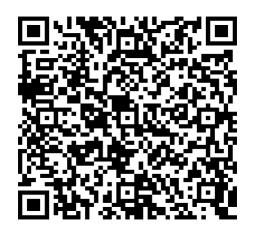 № ПЗН-53340 від 09.05.2023до проєкту рішення Київської міської ради: Про відмову громадянину Тосхопорану Володимиру Олександровичу у наданні дозволу на розроблення проєкту землеустрою щодо відведення земельної ділянки у власність для будівництва і обслуговування житлового будинку, господарських будівель і споруд   біля пров. 5 Садового у Деснянському районі міста Києва1. Фізична особа:2. Відомості про земельну ділянку (обліковий код 62:497:0049).Обґрунтування прийняття рішення.На клопотання зацікавленої особи відповідно до статей 9, 118 Земельного кодексу України та Порядку набуття прав на землю із земель комунальної власності у місті Києві, затвердженого рішенням Київської міської ради від 20.04.2017 № 241/2463, Департаментом земельних ресурсів виконавчого органу Київської міської ради (Київської міської державної адміністрації) розроблено проєкт рішення Київської міської ради.Мета прийняття рішення.Метою прийняття рішення є забезпечення дотримання вимог Земельного кодексу України.Особливі характеристики ділянки.Стан нормативно-правової бази у даній сфері правового регулювання.Загальні засади та порядок відмови у наданні дозволу на розроблення документації із землеустрою визначено статтями 9, 118 Земельного кодексу України.Проект рішення не містить інформацію з обмеженим доступом у розумінні статті 6 Закону України «Про доступ до публічної інформації».Фінансово-економічне обґрунтування.Реалізація рішення не потребує додаткових витрат міського бюджету.Прогноз соціально-економічних та інших наслідків прийняття рішення.Рішення не тягне за собою жодних соціально-економічних та інших наслідків.Доповідач: директор Департаменту земельних ресурсів Валентина ПЕЛИХПІБ:                Тосхопоран Володимир ОлександровичКлопотання:від 10.04.2023 № 483010733 Місце розташування (адреса):м. Київ, р-н Деснянський, біля пров. 5 Садовий  Площа:0,10 га Вид та термін права:власність Вид використання:для будівництва і обслуговування житлового будинку, господарських будівель і споруд  Наявність будівель і споруд   на ділянці:Земельна ділянка вільна від капітальної забудови.  Наявність ДПТ:Відповідно до детального плану території селища Биківня, затвердженого рішенням Київської міської ради від 14.04.2016 № 330/330, земельна ділянка за функціональним призначенням належить до території громадських будівель та споруд (витяг з містобудівного кадастру, наданий листом Департаменту містобудування та архітектури виконавчого органу Київської міської ради (Київської міської державної адміністрації) від 10.04.2023 № 055-2398). Функціональне призначення   згідно з Генпланом:Відповідно до Генерального плану міста Києва, затвердженого рішенням Київської міської ради від 28.03.2002 № 370/1804,  земельна ділянка  за функціональним призначенням належить до території громадських будівель та споруд. Правовий режим:Земельна ділянка належить до земель комунальної власності територіальної громади міста Києва. Розташування в зеленій зоні:Земельна ділянка не входить до зеленої зони. Інші особливості:Зазначаємо, що Департамент земельних ресурсів не може перебирати на себе повноваження Київської міської ради та приймати рішення про передачу або відмову в передачі земельної ділянки відповідно до статей 9,  122 Земельного кодексу України.Зазначене підтверджується, зокрема, рішеннями Верховного Суду від 28.04.2021 у справі № 826/8857/16,              від 17.04.2018 у справі № 826/8107/16, від 16.09.2021 у справі                № 826/8847/16.Зважаючи на положення статей 9, 122 Земельного кодексу України та пункту 34 частини першої статті 26 Закону України «Про місцеве самоврядування в Україні» (щодо обов’язковості розгляду питань землекористування на пленарних засіданнях) вказаний проєкт рішення направляється для подальшого розгляду Київською міською радою.Директор Департаменту земельних ресурсівВалентина ПЕЛИХ